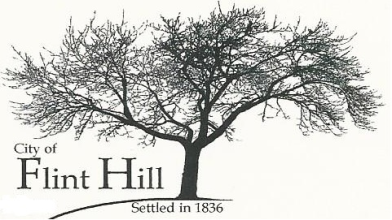 APPLICANT:						ADDRESS:						PHONE:						FAX:						LOCATION (ADDRESS):________________________________________________________ PROPERTY OWNER:	Name:													Address:												Phone:					Fax:				LEGAL DESCRIPTION OF PROPERTY (other than address):					EXISTING ZONING:											PROPOSED USE:											SUPPLEMENTAL INFORMATION REQUIRED A.	A scaled map of the property, correlated with the legal description, clearly showing the property’s location.B.	The names and mailing addresses of property owners within an area determined by lines drawn parallel to and one hundred and eighty-five (185) feet distant from the boundaries of the property subject to this application.C.	A site plan.FEE:				DATE PAID:				 	CHECK #		NOTE:	This Application will be reviewed for decision only after this form is completed, the applicable fee is received, and such other requirements of applicable City ordinances are satisfied.Applicant’s Signature						DateOwner’s Signature						DateOwner’s Signature						DateDATE SUBMITTED:__________________PERMIT APPROVED BY:								Date NOTE: By affixing signatures hereto, the Applicant and Owner hereby verify that: they have reviewed the applicable zoning and subdivision regulations; they are familiar with the specific  requirements relative to this application; and they take full responsibility for this application.  The above signatures further indicate that the information provided on this form and on any additional data attached hereto is true, complete, and accurate.See Article 19 of the Zoning Ordinance of the City of Flint Hill.